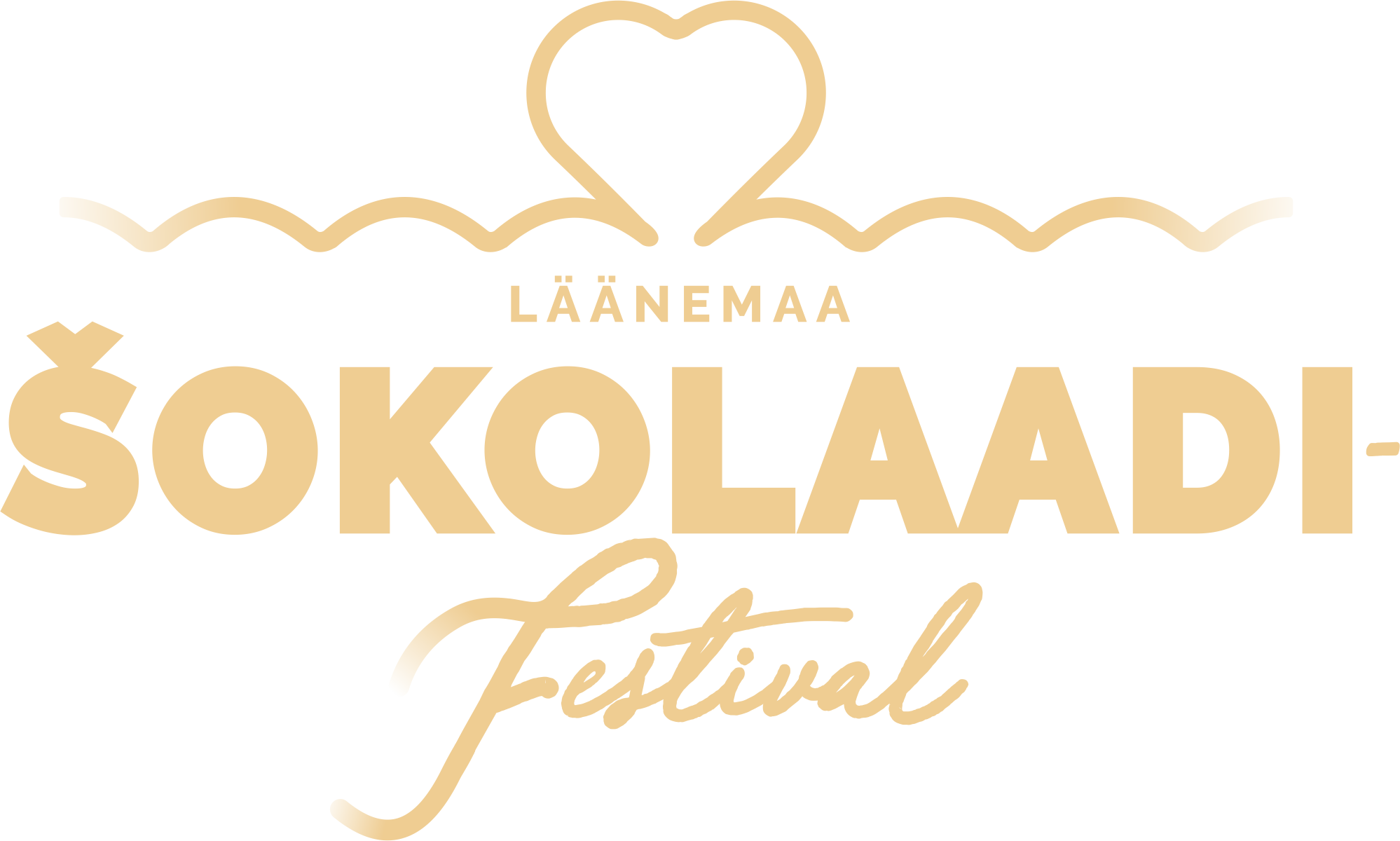 “Läänemaa parim šokolaaditort 2022” 
konkursi ankeet

Ettevõtte / Eraisiku nimi:Esindaja: Kontaktandmed (aadress, telefon, e-post):Ankeedi esitamise kuupäev:Üks ettevõte / eraisik võib esitada 1 (ühe) tordiTordi nimetus:Tordi koostisosad ja iga koostisosa päritolu (riik, Eestist pärit tooraine puhul palume võimalusel märkida ka tooraine tootjad)Tordi valmistamise tehnoloogiline kirjeldusMiks just see tort peaks pälvima tiitli “Läänemaa parim šokolaaditort“?Palun lisage ankeedile tordi foto.